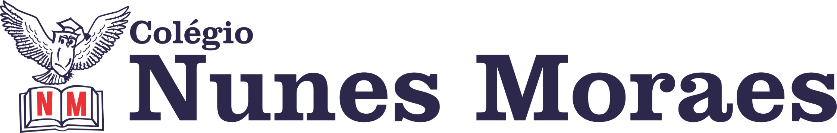 AGENDA DIÁRIA 2º ANO, 21 DE OUTUBRO1ª AULA: PORTUGUÊS/GRAMÁTICAObjeto de Conhecimento: Emprego de T e D.Aprendizagens Essenciais: Distinguir os sons representados pelas letras T e D e empregá-las corretamente. Ler e escrever palavras, identificando os sons representados pelas letras X e CH.Capítulo 13: Poesia para ver e ler.Atividade e explicação: páginas 67 e 68 no livro de Língua Portuguesa.Para casa: página 69 no livro de Língua Portuguesa.Leitura no paradidático “Concurso das aves”2ª AULA: CIÊNCIASObjeto de Conhecimento: Raios solares menos ou mais inclinados.Aprendizagens Essenciais: Perceber que é possível saber as horas, aproximadamente, observando a posição do Sol no céu. Assimilar a relação entre a sombra de objetos expostos à luz do Sol e a hora do dia. Compreender a relação entre a inclinação dos raios solares e a quantidade de energia que uma superfície recebe.Capítulo 14: A energia que vem do Sol.Atividade e explicação: páginas 60, 61 e 63.Para casa: página 62.3ª AULA: PORTUGUÊS/REDAÇÃO Objeto de Conhecimento: Produção/Poema visual.Aprendizagens Essenciais: Planejar e produzir, em colaboração com os colegas e com a ajuda do professor, um poema visual. Declamar poemas atentando-se à entonação e à postura adequada. Atividade e explicação: páginas 70 a 75.Para casa: páginas 76 e 77. 4ª AULA: MATEMÁTICAObjeto de Conhecimento: Números de três ordens.Aprendizagens Essenciais: Compor e decompor números. Reconhecer valores relativos do algarismo de acordo com a posição que ele ocupa no número. Capítulo 14: Qual é o número? Atividade e explicação: páginas 84 a 88.Para casa: página 89.Forte abraço!